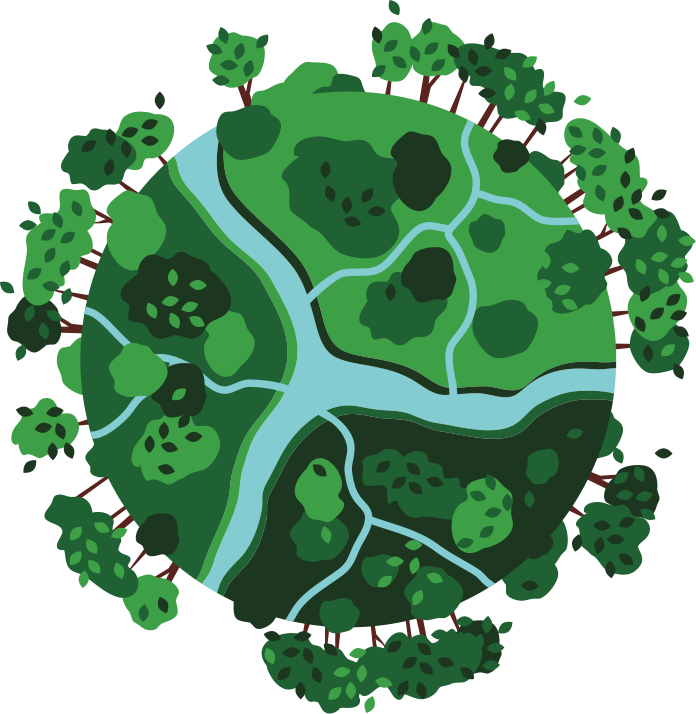 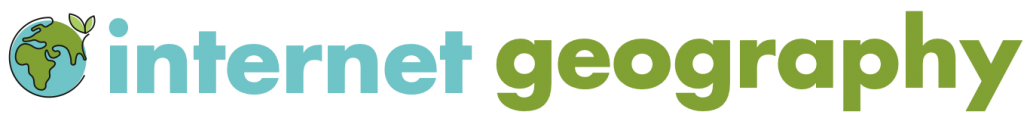 Contents Using this booklet	3Introduction to river landscapes	4Check your learning	4Rivers and river valleys	5Check your learning	6What are fluvial processes?	8Check your learning	8Check your learning	10Check your learning	10River landforms of erosion	12Check your learning	15River landforms of deposition	17Check your learning	19River management strategies	21Check your learning	24River management strategies	26Check your learning	26Check your learning	28An example of a flood management scheme in the UK	30Check your learning recording table	33Using this bookletWelcome to the Internet Geography Work Booklet for the River Landscapes in the UK. There are a range of resources on Internet Geography to support you studying this unit. Head over to https://www.internetgeography.net/aqa-gcse-geography/physical-landscapes-in-the-uk/ to access them. As well as the resources in this booklet, there are a number of online quizzes to check your learning as you work your way through this booklet.  This icon lets you know when you should attempt the online quizzes developed to support your learning and check your knowledge. Your scores should be recorded on the tracking table at the back of this booklet.  It is useful to revisit the quizzes to help your learning stick. 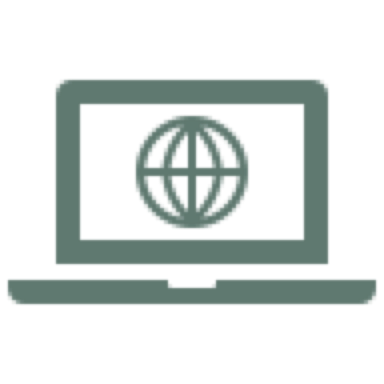 QR codes are included throughout the booklet to support you in researching the information you need to complete the activities. You will need to download a free QR code scanner to your mobile phone or tablet. Just go to your app store and search for “QR Code scanner” and download a free one. After each section in this booklet there is a summary page for you to record the main points for each sub-topic. We recommend you use dual coding for this. Dual coding sounds a bit complicated, however, it’s not. It simply involves combining text and images when you are studying. There are many ways you can present text and images, such as with infographics, timelines, cartoon strips, diagrams, and graphic organisers. We’ve pulled together a guide to help you do this with examples on Internet Geography. Either go to https://www.internetgeography.net/dual-coding/ or scan the QR code below. 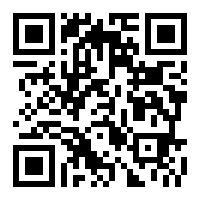 Introduction to river landscapesThere are a number of key words you need to know about river landscapes. Complete the key terms list below by adding the correct definitions.Check your learning Head over to www.internetgeography.net/wb40 and complete the key word quiz. Add your score for quiz 1 on the recording sheet.   Rivers and river valleys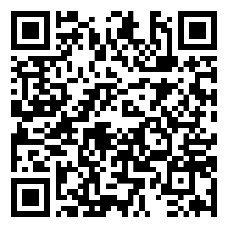 What is the long profile of a river?_____________________________________________________________________________________________________________________________________________________________________________________________________________________________________________________________________Produce a sketch to show the long profile of a river. Identify the upper, middle and lower course. Add a step, or waterfall to the diagram. 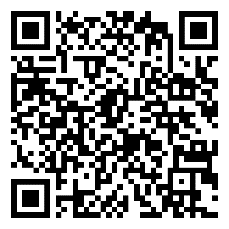 What is the cross profile of a river?____________________________________________________________________________________________________________________________________________________________________________________________________________________________________________________________________________________________________________________________________________________________Complete the table below to show and explain the characteristics of the cross profile of a river from upper to lower course. Check your learning Head over to www.internetgeography.net/wb41 and complete the key word quiz. Add your score for quiz 2 on the recording sheet.   What are fluvial processes?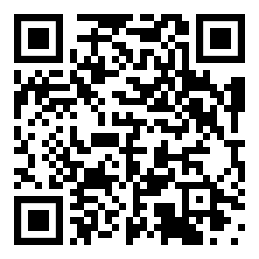 What is erosion?_____________________________________________________________________________________________________________________________________________________________________________________________________________________________________________________________________Complete the table below to describe the processes of erosion. Check your learning Head over to www.internetgeography.net/wb42 and complete the key word quiz. Add your score for quiz 3 on the recording sheet.What is transportation?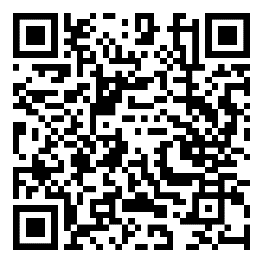 _____________________________________________________________________________________________________________________________________________________________________________________________________________________________________________________________________Complete the table below to describe the processes of transportation. Draw a simple diagram to show the processes of transportation. Check your learning Head over to www.internetgeography.net/wb43 and complete the key word quiz. Add your score for quiz 4 on the recording sheet.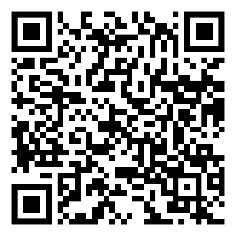 What is deposition?_____________________________________________________________________________________________________________________________________________________________________________________________________________________________________________________________________When does a river deposit sediment?____________________________________________________________________________________________________________________________________________________________________________________________________________________________________________________________________________________________________________________________________________________________Annotate the diagram below to show where deposition can occur along a river. 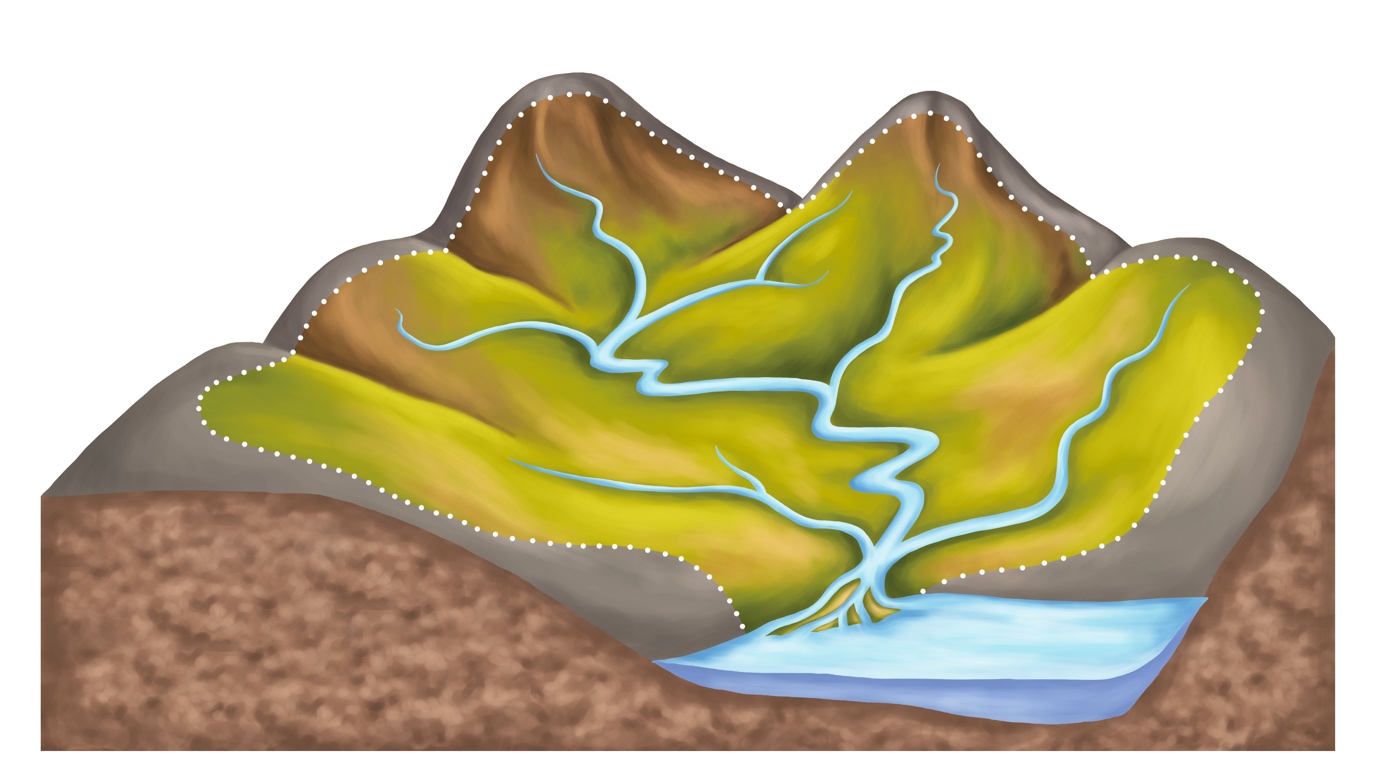 Check your learning Head over to www.internetgeography.net/wb44 and complete the key word quiz. Add your score for quiz 5 on the recording sheet.Long profile Cross profileFluvial processesErosion DepositionTransportationRiver landformsDepositional landformsHydrographs Hard engineering Soft engineeringSketch of cross-profilePhysical characteristicsThe reasons for this is…Upper courseMiddle courseLower courseProcessDescriptionHydraulic actionAbrasionAttritionSolutionVertical erosionLateral erosionProcessDescriptionTractionSaltationSuspensionSolution